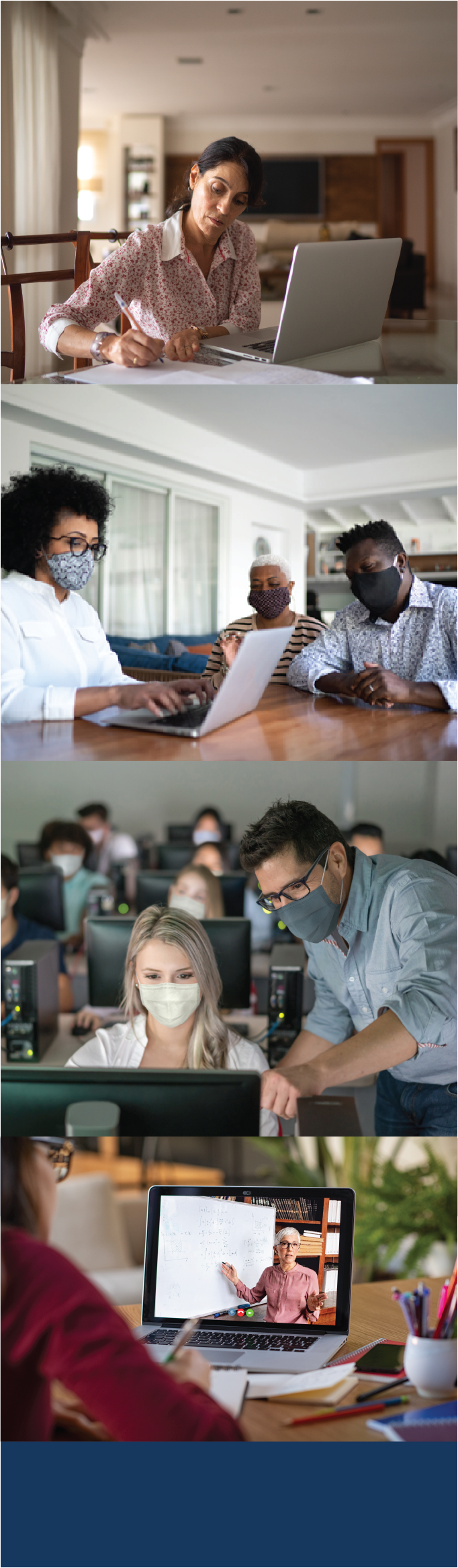 Adult Education Program or Event Name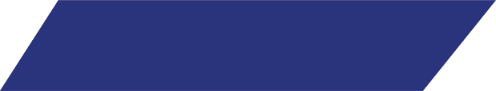 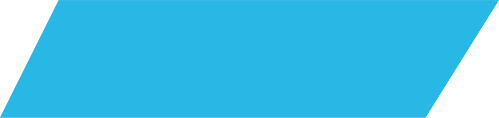 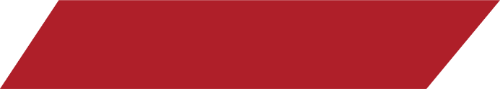 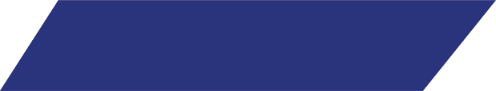 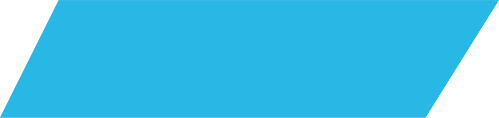 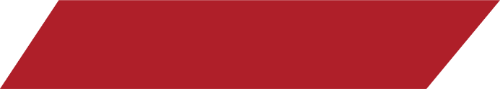 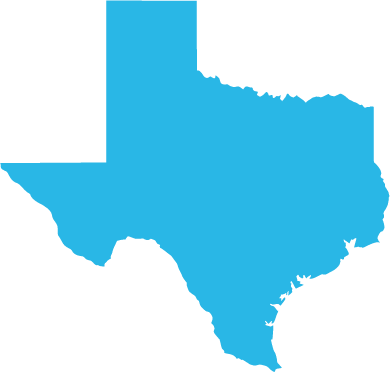 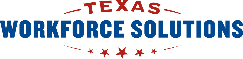 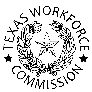 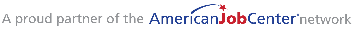 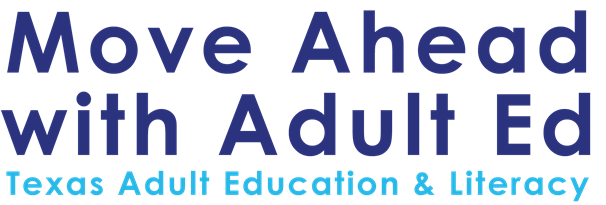 